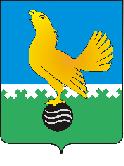 Ханты-Мансийский автономный округ-Юграмуниципальное образованиегородской округ город Пыть-ЯхАДМИНИСТРАЦИЯ ГОРОДАмуниципальная комиссия по делам несовершеннолетних и защите их правПОСТАНОВЛЕНИЕ03.06.2020	№ 123Зал заседаний муниципальной комиссии по делам несовершеннолетних и защите их прав при администрации города Пыть-Яха по адресу: г. Пыть-Ях, 1 мкр. «Центральный», д. 5, кв. 80, в 14-30 часов (сведения об участниках дистанционного заседания указаны в протоколе заседания муниципальной комиссии).О внесении изменений в постановление муниципальной комиссии по делам несовершеннолетних и защите их прав при администрации города Пыть-ЯхаС целью обеспечения исполнения решения совещания при заместителе Губернатора Ханты-Мансийского автономного округа – Югры от 07.05.2020, поручения комиссии по делам несовершеннолетних и защите их прав при Правительстве Ханты-Мансийского автономного округа – Югры от 15.05.2020 № 01.22-Исх-449, пункта 4.1 постановления комиссии по делам несовершеннолетних и защите их прав при Правительстве Ханты-Мансийского автономного округа – Югры от 28.05.2020 № 34, руководствуясь п. 13 ст. 15 Закона Ханты-Мансийского автономного округа – Югры от 12.10.2005 № 74-оз «О комиссиях по делам несовершеннолетних и защите их прав в Ханты - Мансийском автономном округе - Югре и наделении органов местного самоуправления отдельными государственными полномочиями по созданию и осуществлению деятельности комиссии по делам несовершеннолетних и защите их прав»,МУНИЦИПАЛЬНАЯ КОМИССИЯ ПОСТАНОВИЛА:Внести следующие дополнения в приложение 1 (план работы муниципальной комиссии по делам несовершеннолетних и защите их прав при администрации города Пыть-Яха на 2020 год) постановление муниципальной комиссии от 18.12.2019 № 400 (в редакции постановлений от 18.03.2020 № 54 и от 14.05.2020 № 96):Дополнить раздел 3 «Вопросы, выносимые для рассмотрения на заседаниях муниципальной комиссии» мероприятиями согласно приложения 1.Начальнику отдела по обеспечению деятельности муниципальной комиссии по делам несовершеннолетних и защите их прав администрации города Пыть-Яха (А.А. Устинов):Обеспечить размещение данного постановления муниципальной комиссии и актуальной редакций вышеуказанного плана на официальном сайте администрации города Пыть-Яха в срок до 10.06.2020.Председательствующий на заседании:заместитель председателя муниципальной комиссии	А.А. УстиновПриложение 1к постановлению № 123 от 03.06.2020ДОПОЛНИТЕЛЬНЫЕ МЕРОПРИЯТИЯ в план работы муниципальной комиссии по делам несовершеннолетних и защите их прав при администрации города Пыть-Яха на 2020 год Вопросы, выносимые для рассмотрения на заседаниях муниципальной комиссииг.Пыть-Ях, 1 мкр., дом № 5, кв. № 80 Ханты-Мансийский автономный округ-Югра Тюменская область 628380http://adm.gov86.org, e-mail: kdn@gov86.org тел. факс (3463) 46-62-92, 46-05-89,тел. 46-05-92, 42-11-90, 46-66-47№ п/пмероприятиясрокиисполнителипримечание3.22О соблюдении прав несовершеннолетних, имеющих заболевание «сахарный диабет», на предмет своевременного оказания медицинской помощи в семье, контроль течения сахарного диабета со стороны родителей (законных представителей)III кварталС.В. Чернышова,ПОКБПоручение КДН № 01.22-Исх-449 от 15.05.20203.23Об организации исполнения ст. 9 и ст. 14 Федерального закона от 24.06.1999 № 120-ФЗ «Об основах системы профилактики безнадзорности и правонарушений несовершеннолетних»сентябрьС.В. Чернышова,ДОиМППоручение КДН № 01.22-Исх-440 от 14.05.2020 (решение совещания при зам.Губернатора ХМАО от 07.05.2020)3.24Об итогах оценки эффективности деятельности муниципальной комиссии и субъектов системы профилактики безнадзорности и правонарушений несовершеннолетних по профилактике жестокого обращения с несовершеннолетними, оказанию помощи детям и подросткам, подвергшимся жестокому обращению, а также профилактике семейного неблагополучия и социального сиротства в 2019 годуиюньС.В. Чернышова,субъекты системы профилактикип.4.1 постановления КДН ХМАО № 34 от 28.05.2020